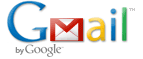 Ukážka E-mailovej obchodnej korešpondencieOdpoveď na dopyt–ponukaLukáš Široký <lukas.siroky@gmail.com>Komu: Lívia Šikulová <livia.sikulova@modex.sk>Vážená konateľka,	Ďakujeme za záujem o nadviazanie spolupráce obchodnej. Vaše výrobky sú vynikajúcej kvality a vyznačujú sa moderným dizajnom. Podľa vašich požiadaviek uvádzame konkrétne podmienky dodávky:ceny sú vzhľadom na ponúkanú kvalitu veľmi výhodné,poskytujeme množstevné zľavy pri objednávke pod 1 000,-,dodacia doba je 1 týždeň od prijatia listu,platbu uskutočniť potrebné je príkazom na úhradu do 14 dní od priatia faktúry.Veríme, že dodacie a platobné podmienky pre vás budú vhodné a očakávame Vašu objednávku. V prípade záujmu o ďalšie info kontaktujte nášho obchodného zástupcu Ing. Žigmunda Červeňa na č. tel. 0949566123.S pozdravomriaditeľ Ing. Jiří Babůrek,s.r.o.LEXMARKCeny sú v tabuľke ( bez DPH ).Ceník vybraných druhou kusového textiluDruh tovaru	Farba	Číselné označenie	Cena za 1 kusTričko	žltá	7001771	15,10Top	biela	5031	9,90Sukňa	čierna	422112	21,0